SOUPE A LA COURGE ET AUX POMMES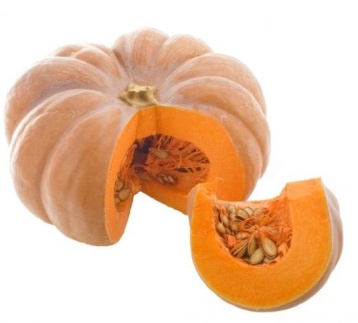 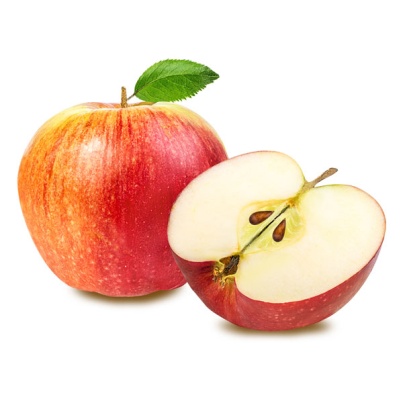 Ingrédients :1  courge d’environ 1Kg2 pommes 1 c.à soupe d’huile1 oignon haché1 gousse d’ail hachéeSel, poivre et curry10 cl de crème fraîcheEplucher la courge à l’aide d’un économe. La couper en 2 et retirer les graines avec une cuiller. La couper en morceaux.Peler les pommes et les couper en quartiers.Faire revenir les oignons dans l’huile. Ajouter les pommes et la courge et faire cuire environ 10 minutes à feu moyen.Verser 1,5 l d’eau (ou de bouillon). Ajouter l’ail et le curry . Porter à ébullition.Couvrir et laisser mijoter 30 minutes.Mixer.Ajouter la crème. Saler et poivrer.